RENCANA PELAKSANAAN PEMBELAJARAN FISIKA PADA TOPIK GERAK MELINGKARTUGAS INDIVIDUdiajukan untuk memenuhi salah satu tugas dalam kegiatan Bimbingan Teknis Implementasi Kurikulum 2013 SMA Tahun 2017
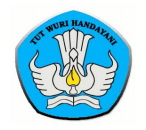 oleh
BIMBINGAN TEKNIS IMPLEMENTASI KURIKULUM 2013 SEKOLAH MENENGAH ATAS TAHUN 2017
JAKARTA, 18 MEI 2017DAFTAR ISIHALAMAN JUDUL	iDAFTAR ISI	iiTabel 1.1. l.k. 1.2. analisis materi pembelajaran dalam buku teks	1Kelas X	1Tabel 1. L.K. 1.1. Analisis materi pembelajaran dalam buku teks	1DAFTAR PUSTAKA	5Tabel 1.1. l.k. 1.2. analisis materi pembelajaran dalam buku teksKelas XSatuan Pendidikan	: SMA PGRI 12 JakartaNama Guru		: Nokadela BasyariMata Pelajaran	: FisikaKelas			: X IPATabel 1. L.K. 1.1. Analisis materi pembelajaran dalam buku teksJakarta, 18 Mei 2017RENCANA PELAKSANAAN PEMBELAJARAN(RPP)oleh
BIMBINGAN TEKNIS IMPLEMENTASI KURIKULUM 2013 SEKOLAH MENENGAH ATAS TAHUN 2017
JAKARTA, 18 MEI 2017RENCANA PELAKSANAAN PEMBELAJARANIdentitasKompetensiKompetensi sikap spiritual dan kompetensi sikap sosial dicapai melalui pembelajaran tidak langsung (indirect learning) pada pembelajaran. Kompetensi pengetahuan dan kompetensi keterampilan melalui keteladanan, pembiasaaan, dan budaya sekolah, denan memperhatikan karakteristik mata pelajaran, serta kebutuhan dan konsisi peserta didik.Khusus untuk pertemuan ke duaTujuan PembelajaranMateri PembelajaranMetodeModel: Levels of Inquiry pada tahap Interactive DemonstrationMedia dan Sumber BelajarLangkah PembelajaranPenilaianLampiran 1. Bahan AjarLampiran 2. Kisi-kisi PenilaianLampiran 3. Instrumen Penilaian Tes TertulisLampiran 4. Format Penilaian PraktikLampiran 5. Format Penilaian TugasDAFTAR PUSTAKANokadela BasyariKompetensi DasarKompetensi DasarMateri PembelajaranMateri PembelajaranMateri PembelajaranMateri PembelajaranMateri PembelajaranMateri PembelajaranTuntutanObservasiHOTSHOTSMuatan LokalMuatan LokalAktualisasi KepramukaanAktualisasi KepramukaanTuntutanObservasiTuntutanObservasiTuntutanObservasiMenganalisis besaran fisis pada gerak melingkar dengan laju konstan (tetap) dan penerapannya dalam kehidupan sehari-hariMelakukan percobaan berikut presentasi hasilnya tentang gerak melingkar, makna fisis dan pemanfaatannyaMengetahui:Kepala Sekolah,Edah Suedah, S.Pd., M.M.Guru Mata Pelajaran,Nokadela Basyari, S.Pd.MATA PELAJARAN:FISIKAKELAS/SEMESTER:X/GENAPMATERI POKOK:GERAK MELINGKARNokadela BasyariNama Sekolah:SMA PGRI 12 JakartaMata Pelajaran:FisikaKelas/ Semester:X/GenapMateri Pokok:Gerak MelingkarAlokasi Waktu/ Pertemuan:3 jam pelajaran/ Pertemuan ke dua dari tiga pertemuan @ 3 jam pelajaranKI -1:Menghayati dan mengamalkan ajaran agama yang dianutnyaMenghayati dan mengamalkan ajaran agama yang dianutnyaKI -2:Menunjukkan perilaku jujur, disiplin, tanggung jawab, peduli (gotong royong, kerja sama, toleran, damai), santun, responsif, dan pro-aktif sebagai bagian dari solusi atas berbagai permasalahan dalam berinteraksi secara efektif dengan lingkungan sosial dan alam serta menempatkan diri sebagai cerminan bangsa dalam pergaulan duniaPengetahuanKeterampilanKompetensi Inti3.  Memahami, menerapkan, menganalisis pengetahuan faktual, konseptual, prosedural berdasarkan rasa ingin tahunya tentang ilmu pengetahuan, teknologi, seni, budaya, dan humaniora dengan wawasan kemanusiaan, kebangsaan, kenegaraan, dan peradaban terkait penyebab fenomena dan kejadian, serta menerapkan pengetahuan prosedural pada bidang kajian yang spesifik sesuai dengan bakat dan minatnya untuk memecahkan masalah.4.  Mengolah, menalar, dan menyaji dalam ranah konkrit dan ranah abstrak  terkait dengan pengembangan dari yang dipelajarinya di sekolah secara mandiri, dan mampu menggunakan metode sesuai kaidah keilmuan.Kompetensi Dasar3.6 	Menganalisis besaran fisis pada gerak melingkar dengan laju konstan (tetap) dan penerapannya dalam kehidupan sehari-hari4.6  Melakukan percobaan berikut presentasi hasilnya tentang gerak melingkar, makna fisis dan pemanfaatannya IndikatorMenunjukkanMenerapkanMembedakanMenganalisis MengauditMemecahkanMenegaskanMendeteksiMendiagnosisMenyeleksiMerinciMenominasikanMendiagramkanMengkorelasikanMerasionalkanMengujiMencerahkanMenjelajahMengembangkanMenyimpulkanMenemukanMenelaahMemaksimalkanMemerintahkanMengeditMengaitkanMemilihMengukurMelatihMentransferMengidentifikasiMenunjukan contoh berlakunya hukum Newton I, II, dan IIIMenerapkan hubungan gaya dan percepatanMembedakan gambar gaya berat, gaya normal, gaya tegang tali, dan gaya penghambat (gesekan)Menerapkan hukum Newton I pada benda diam dan/atau bergerak dengan laju konstanMenerapkan hukum Newton II pada benda yang bergerak dengan percepatan konstan*Menghitung besar gaya berat, gaya normal, dan gaya tegang tali pada system bendaMenganalisis hubungan gaya dan percepatan pada sistem benda yang terhubung tali*ObservingColleting and recording dataDrawing conclusionsCommunicatingClassifying resultsMeasuring metricallyEstimatingDecision making 1ExplainingPredictingIdentifying variablesConstructing a table of dataConstructing a graphDescribing relationships between variablesAcquiring investigationAnalysing investigationsDefining variables operationallyDesigning investigationsExperimentingMengamati demonstrasi demonstasi gerak melingkarMenggambarkan vektor kecepatanMerangkai alat dan bahan percobaan tentang gerak melingkarMengukur kecepatan dan gaya sentrifugal pada gerak melingkarMengukur kecepatan dan radius pada gerak melingkarMengukur kecepatan dan massa pada gerak melingkarMenyajikan data dalam bentuk table/ grafik.Mengolah data gerak melingkarMelakukan percobaan tentang gerak melingkar, makna fisis dan pemanfaatannyaMelaksanakan presentasi tentang gerak melingkar, makna fisis dan pemanfaatannyaMengamati demonstrasi hukum Newton I dan IIMenggambar vektor gaya berat, gaya tegang tali, gaya Normal, dan gaya hambat (gesekan)Merangkai alat dan bahan percobaan hukum Newton II*Mengukur waktu gerak benda*Menyaji data percobaan dalam bentuk tabel, grafik*Mengolah data percepatan dalam bentuk grafik dan persamaan regresi*Mempresentasikan/menulis laporan percobaan